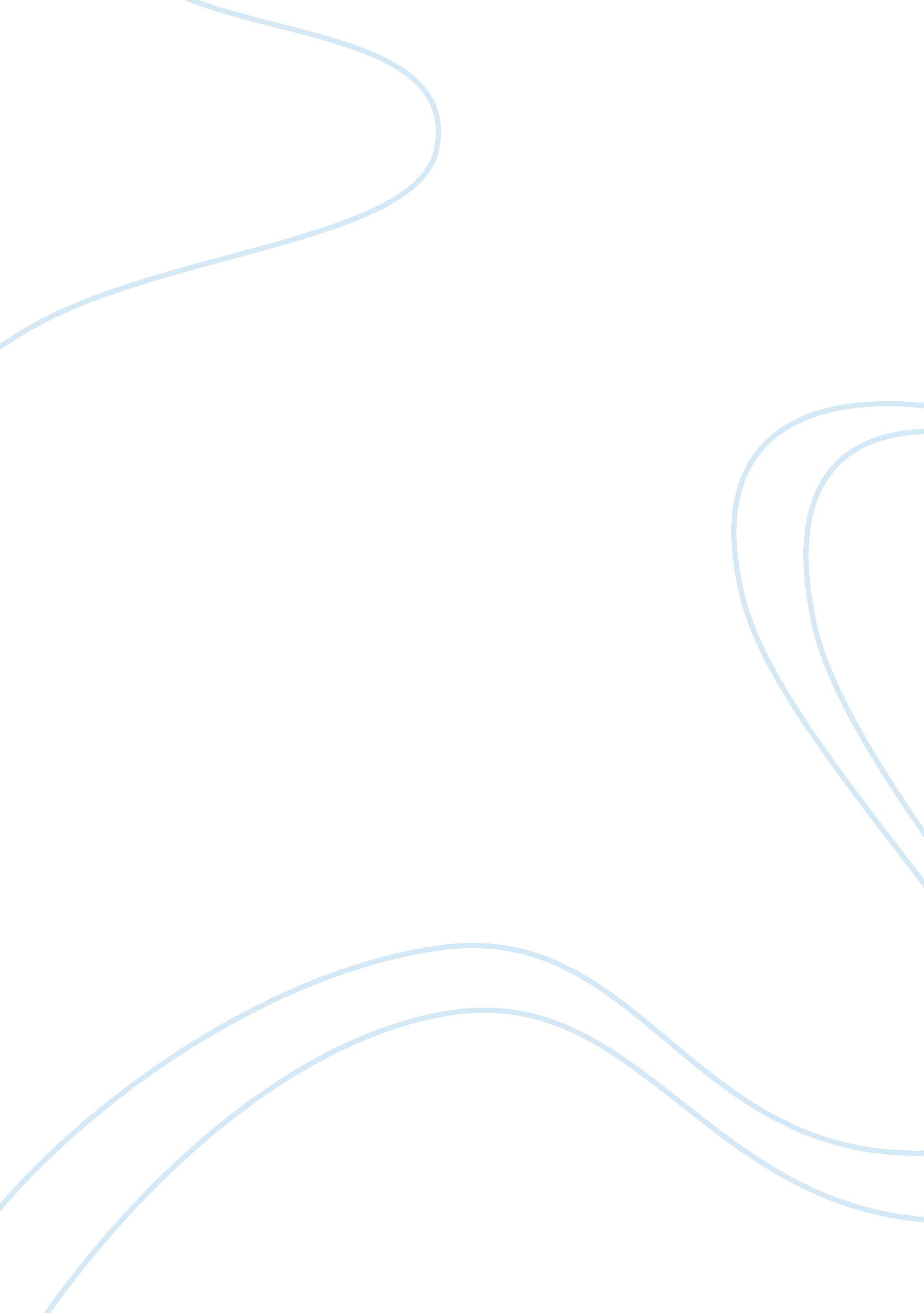 Role of mis departmentTechnology, Information Technology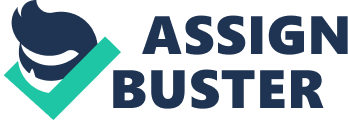 The Role of MIS Department The Role of MIS Department In every organization, a managerial decision making tool is a requirement. This comes in the form of management of information technology. The controlling of employees is usually through the MIS. Through such a system, an organization is capable of penetrating the market all around the globe. This means that, it becomes rather difficult for an organization not to use such a tool to its full potential (Megantz, 2002). It can only work in the company’s favour if individuals working in the organization aim at making such a tool their most valuable asset. This paper will review the improvement of technology management among employees, and how an organization can largely benefit from it. 
The identification of issues that may lead to poor technology management may be the first step in making this improvement possible. Talking to the employees in the department about the use of technology management can improve the attitude they have about the system. Attitude among the staff may be one of the reasons that enable people to do as they wish. Finding out what it is that encourages them to work better with such a system is crucial in improving the system (Megantz, 2002). 
Privacy issues are also the main cause of poor technology management. Personal information being the key component in running the technology system, employees may be reluctant to give out this information. This is because of fear that people may steal their identities. An example is the login requirement that is present in every system, in a company. This may be the reason as to why it is difficult for them to use the technology system to attain their goals (Megantz, 2002). 
There might be some strategies that may be used to improve technology management. One of these strategies would be to state the goal of the system. Stating it to the employees in the department is a strategy that enables them to create a target for themselves (Dorf, 1999). In this scenario, every department it is responsible for a set target by the company, and that it must be realised. 
Another manner in which technology management can be improved is through the creation of a modest learning cycle. This learning cycle helps improve the manner in which employees decide to use the technology system. If they are set in a manner that will deal with the issues that arise from the use of such methods, then it is possible the system can be improved (Dorf, 1999). This may lead to an improvement in the company’s dealings. 
Using a timeframe strategy for producing results is usually the best idea that may lead to the improvement of results in the company. Talking with the key personnel in the company could be the starting point (Dorf, 1999). This may lead one to know what everyone is capable of in the company. Secondly, one must identify potential heads that may lead different departments in the company. This is usually after the creation of departments that cater to different functions in the company. 
In conclusion, getting through such a system can be hard. This is especially for a company that wants to accomplish more. However, it is remarkably easy to do this with the technology that is put in place to assist in the running of things. Through such systems, it is much easier to penetrate the market, and reach a wider group of people. 
References 
Dorf, R. C. (1999). The technology management handbook. New York: Macmillan. 
Megantz, R. C. (2002). Technology management: Developing and implementing effective licensing programs. London: Sage Publishers. 